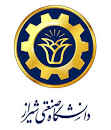 دانشکده فیزیکعنوان    پایان‌نامه: دینامیک    دو‌قطبی   عقاید   با   آموزش   از  بازخورد   اجتماعیاستاد  راهنما: دکتر محمد جواد کریمی  و دکتر    عرفان    کدیور			استاد  مشاور: دکتر  سید  مهدی حسینیاساتید داور:دکتر  غلامرضا هنر‌آسا  و دکتر مهدی بهادراندانشجو:زهرا جهرمی‌زادهرشته  و مقطع تحصيلي:فیزیک گرایش   ماده    چگالزمان برگزاری : 7/11/1402	                	ساعت: 14-12محل برگزاری : دانشکده  فیزیک   کلاس    364از کلیه علاقه مندان دعوت می شود  در جلسه فوق شرکت نمایند.